Каждый родитель должен знать!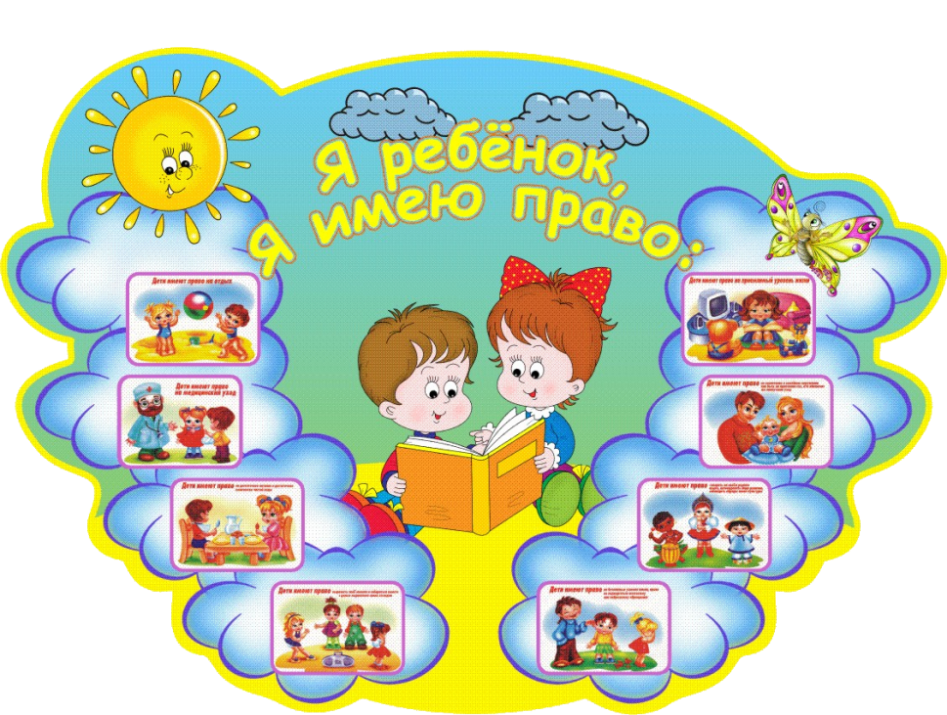 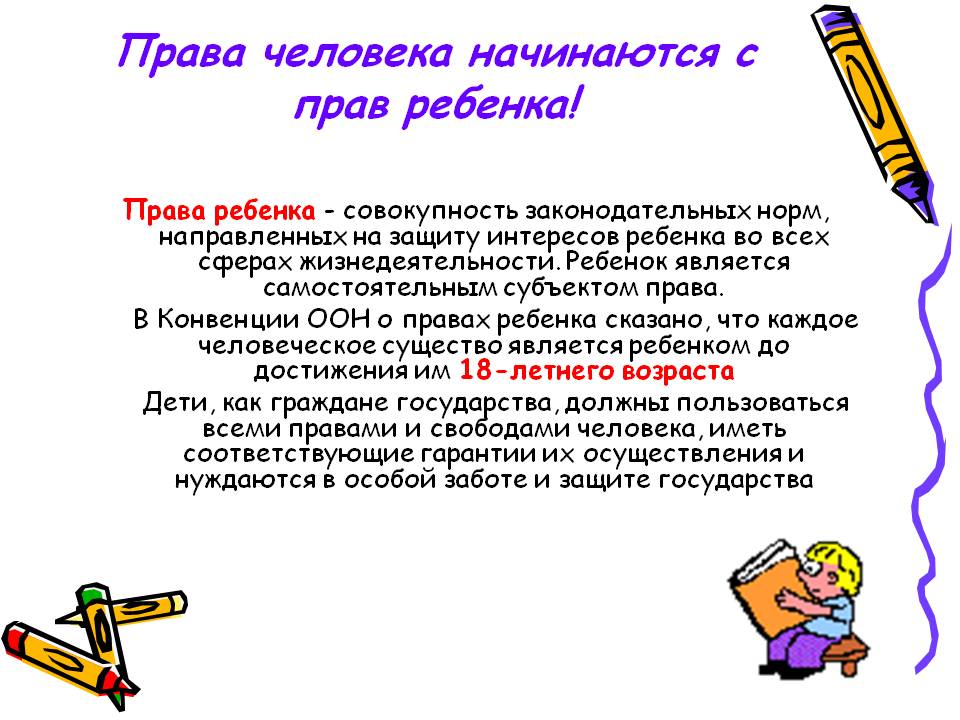 Зачем надо знать права ребенка?Чем больше  людей будут знать о правах ребенка 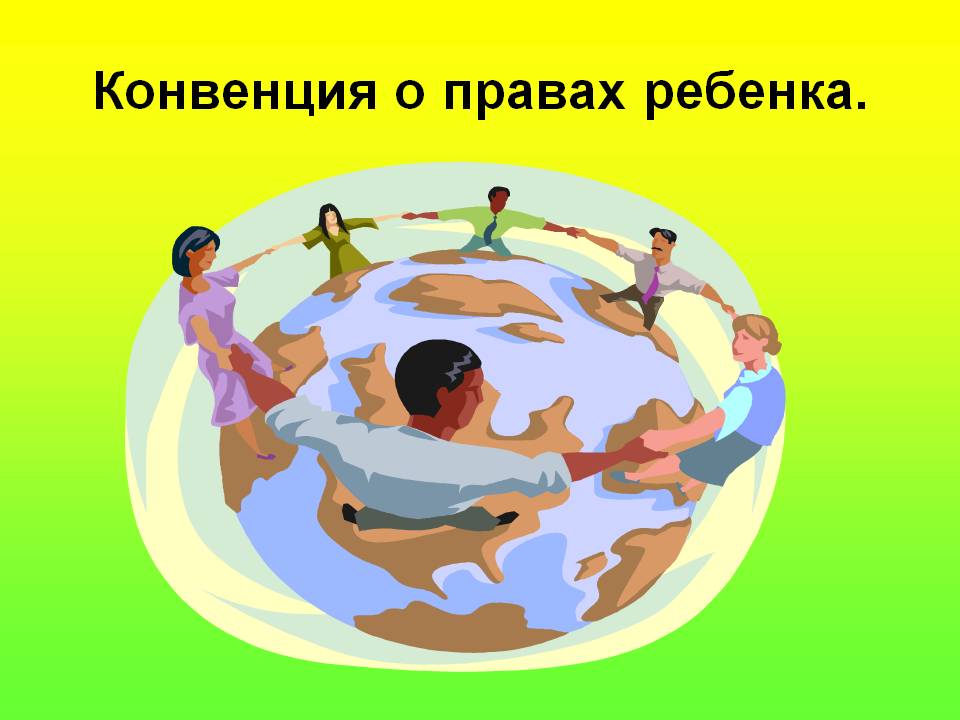 и будут жить по принципам, которые содержат эти права, тем больше вероятности, что права ребенка будут соблюдаться всеми людьми во всем мире!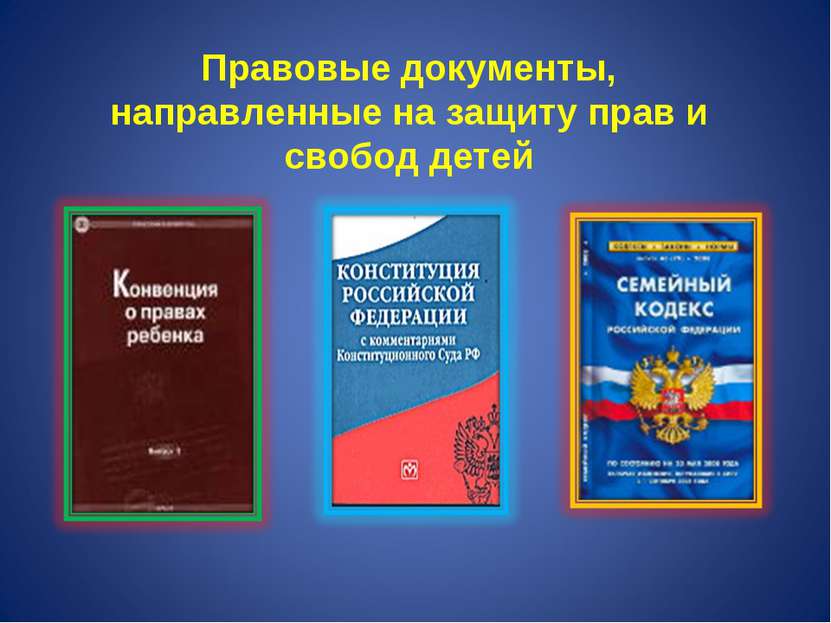 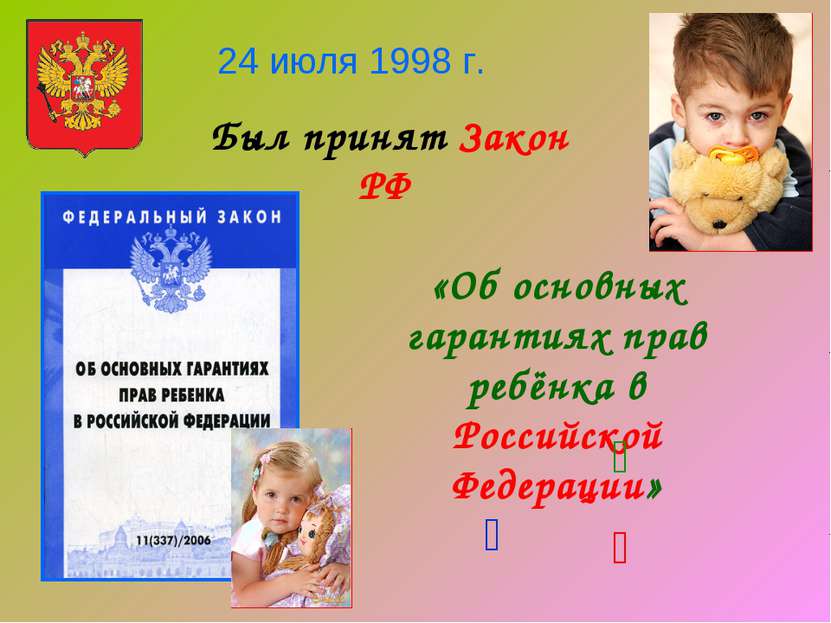 Зачем нужна была Конвенция?Дети более уязвимы, чем взрослые, к условиям жизниДети особо уязвимы к эксплуатации и насилиюДети не голосуют, не имеют политического и экономического влиянияСлишком часто их голоса не слышныДети особенно страдают от военных действийИменно это послужило составлению такого документа, который сможет защитить детей и дать им права.20 ноября 1989 года Генеральной Ассамблеей ООН, в день принятия Конвенции о правах ребенка, ежегодно отмечается день ребенка.В Российской Федерации Конвенция о правах ребенка вступила в силу 2 сентября 1990 года.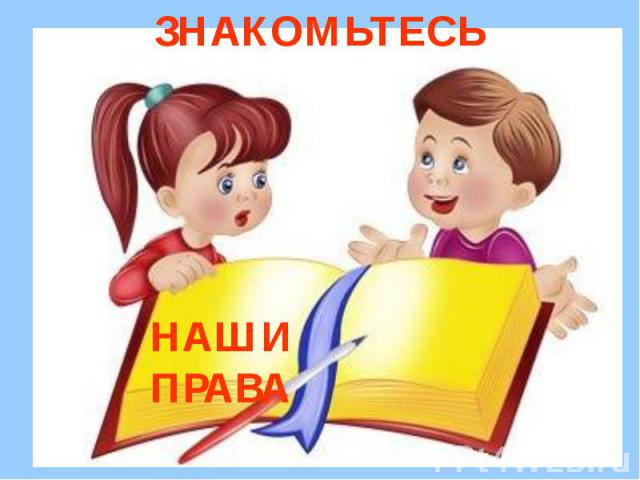 Родители, вы первые несете ответственность!Дети имеют право жить со своими родителями и никому не позволено их разлучать!Каждый имеет право на пользование родным языком и культурой, на свободный выбор языка общения, воспитания, обучения и творчества. 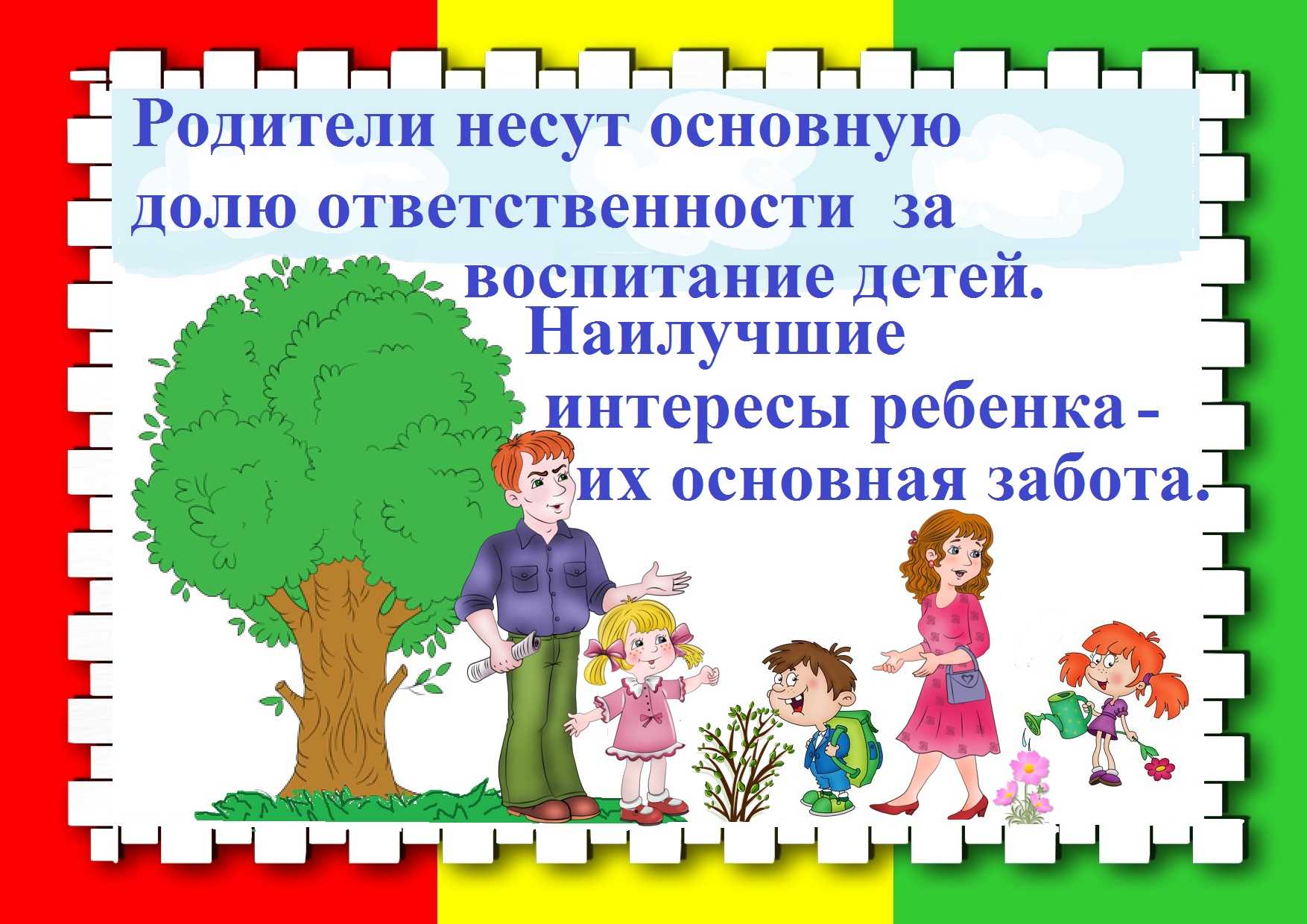 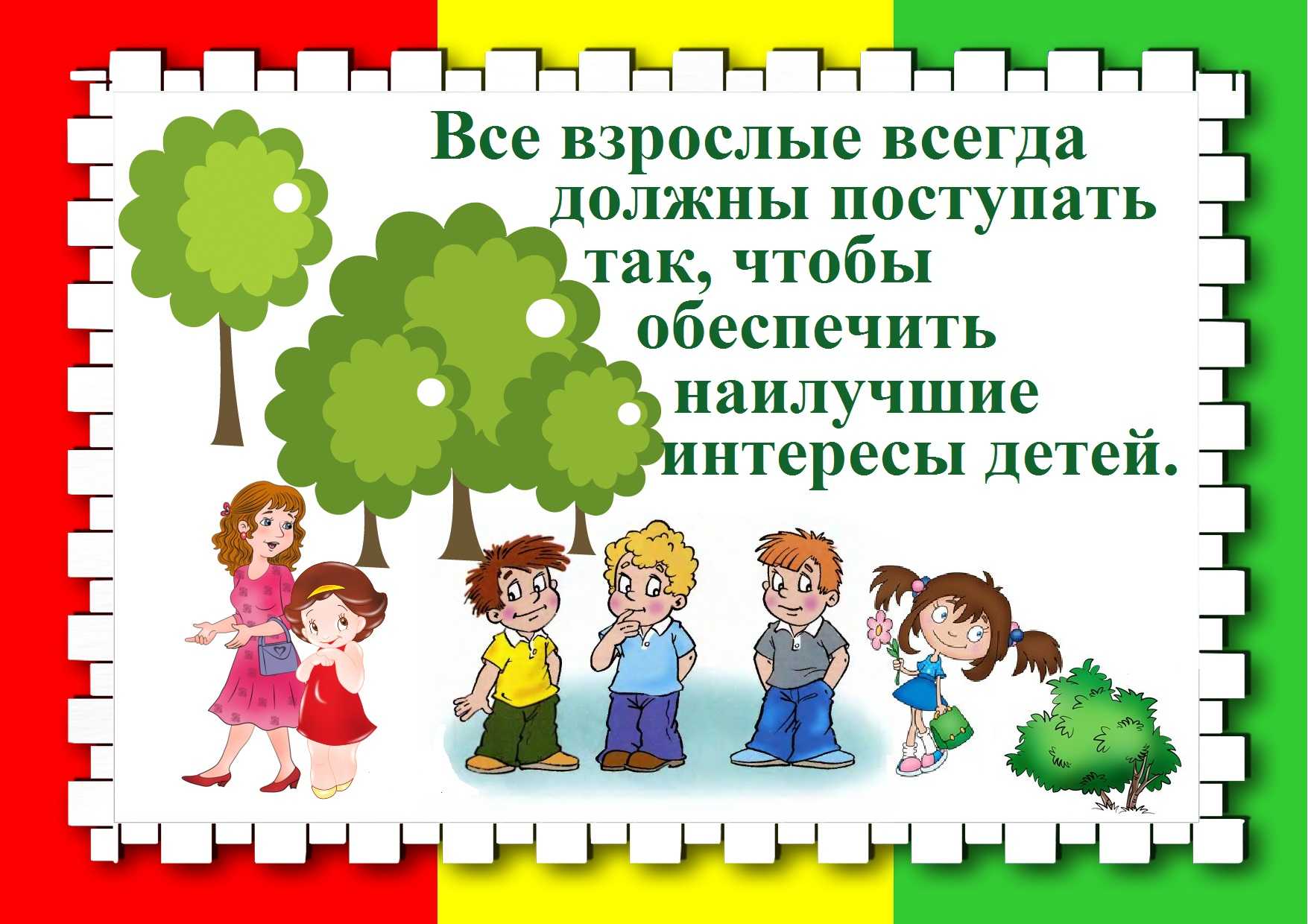 Конвенция провозгласила основополагающие личные, политические, гражданские, социальные и культурные права детей, которыми они обладают от рождения до совершеннолетия – до 18 лет.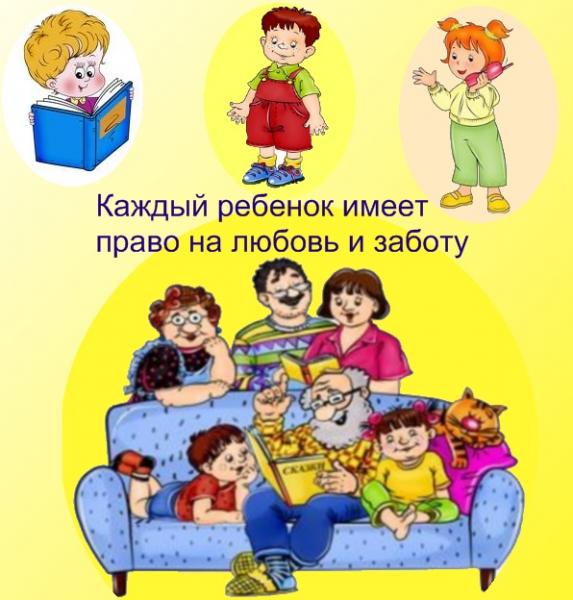 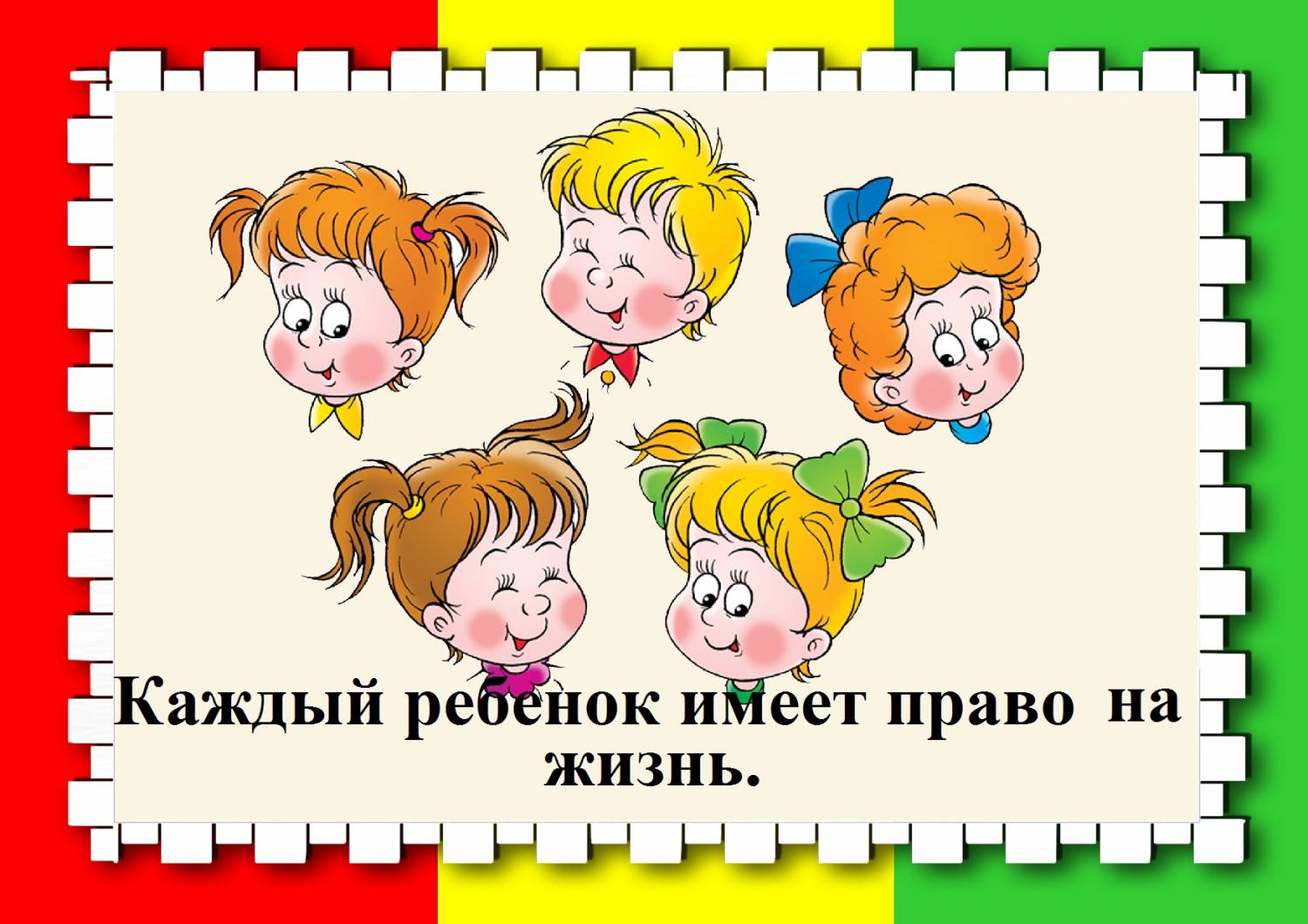 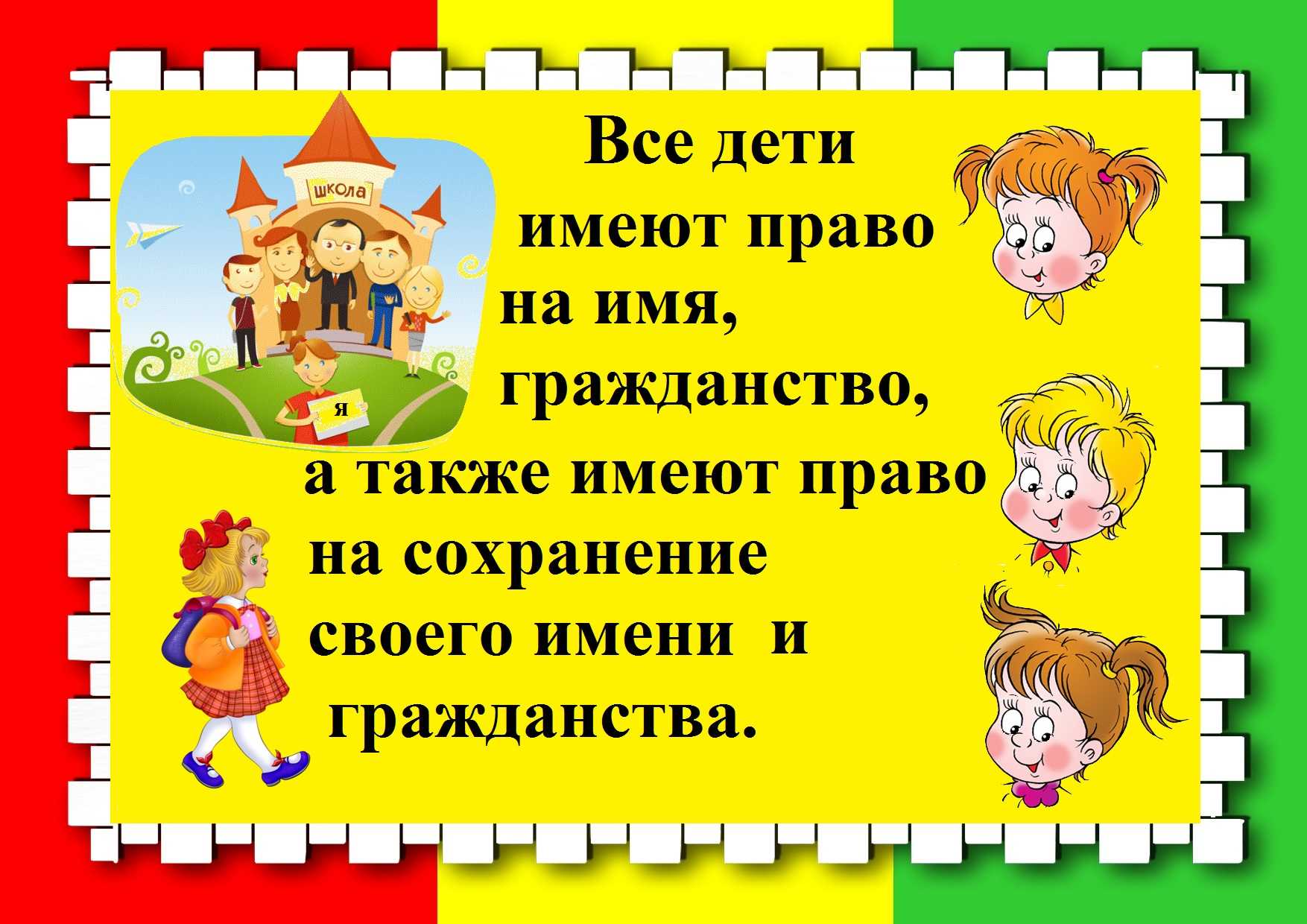 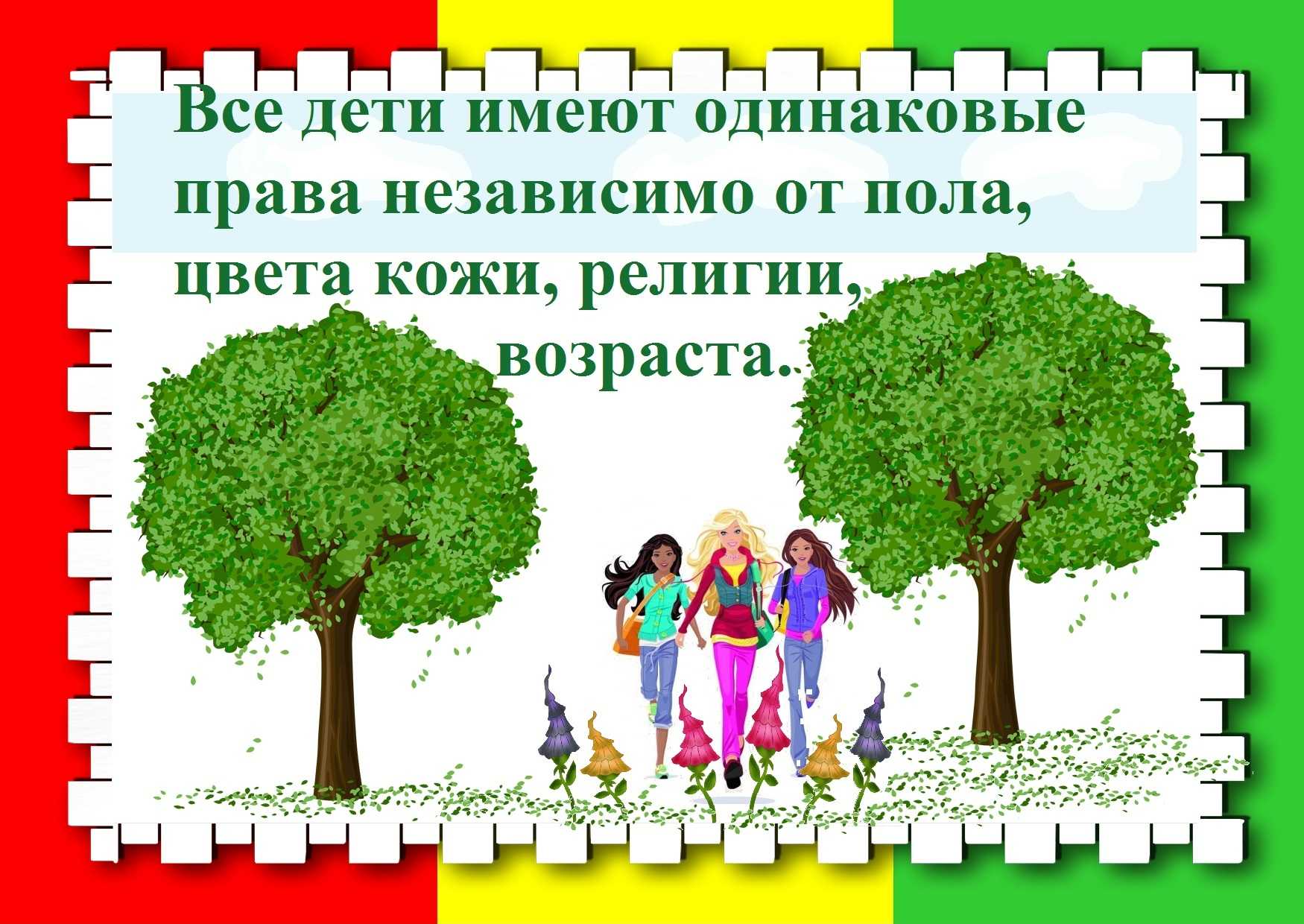 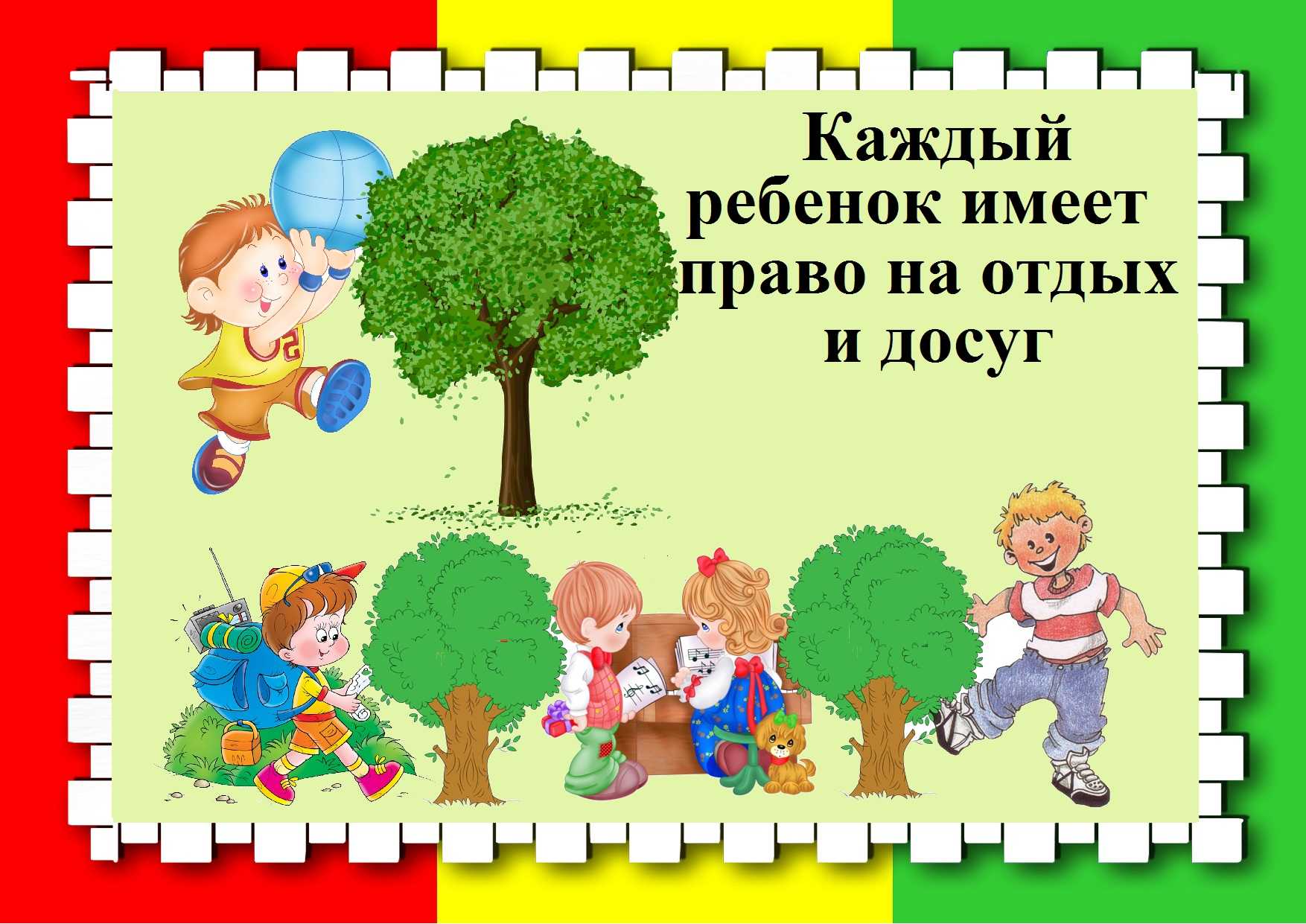 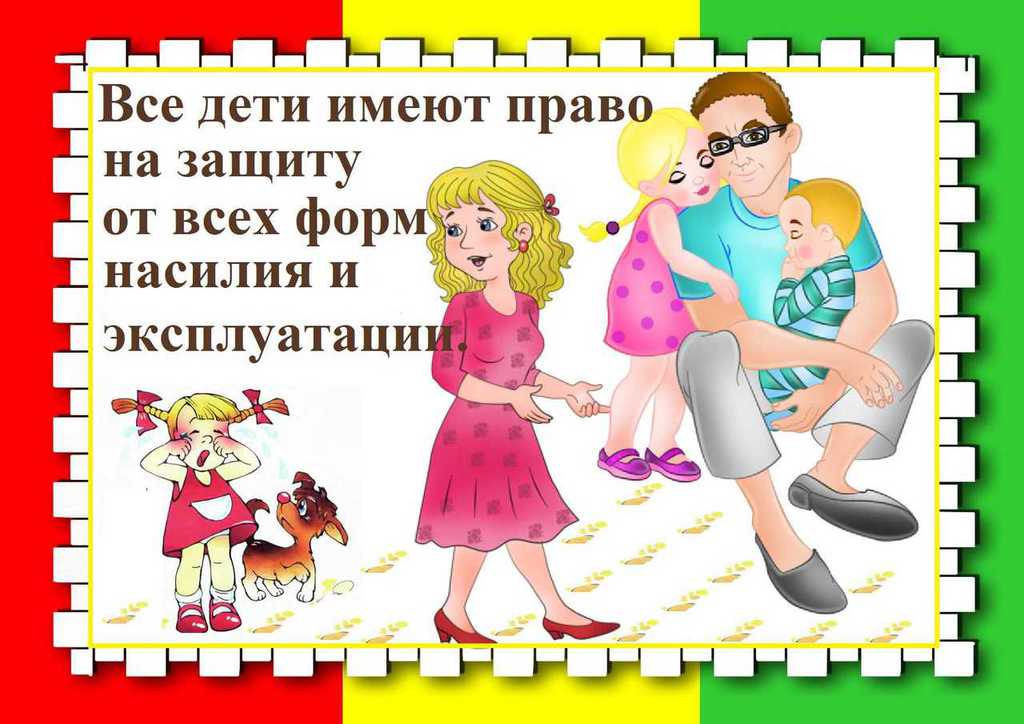 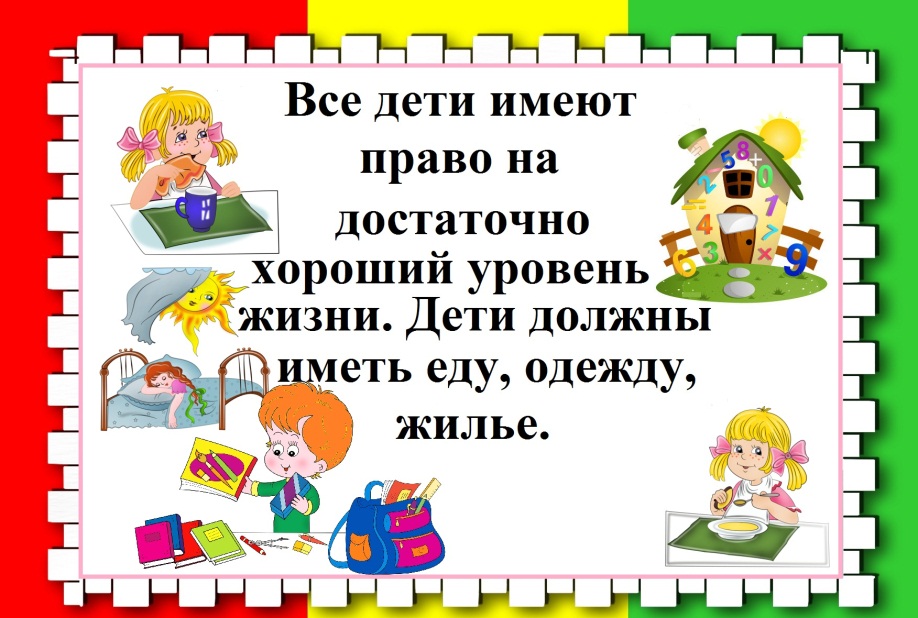 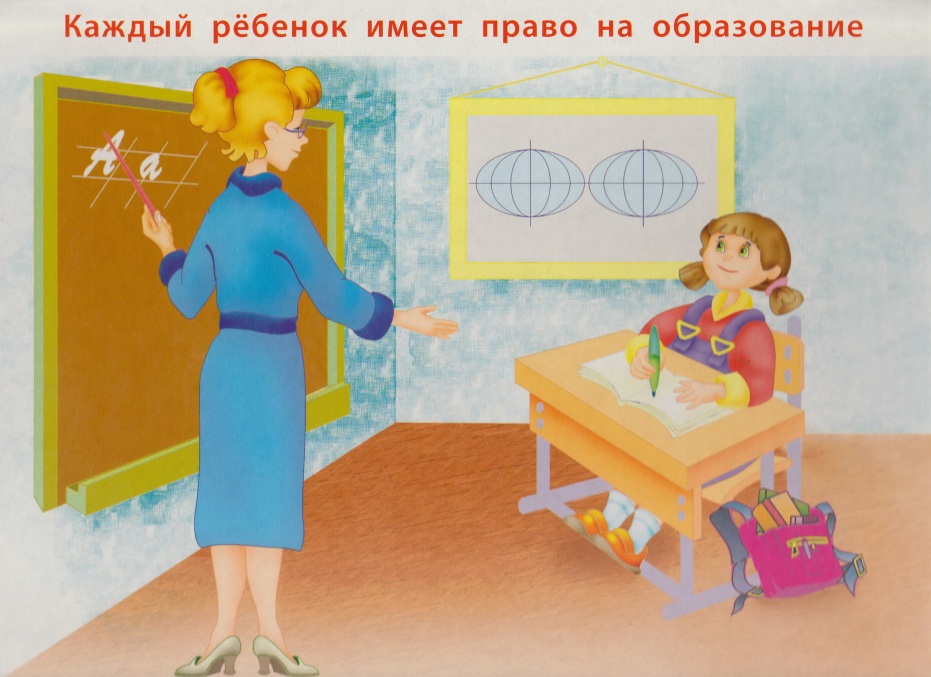 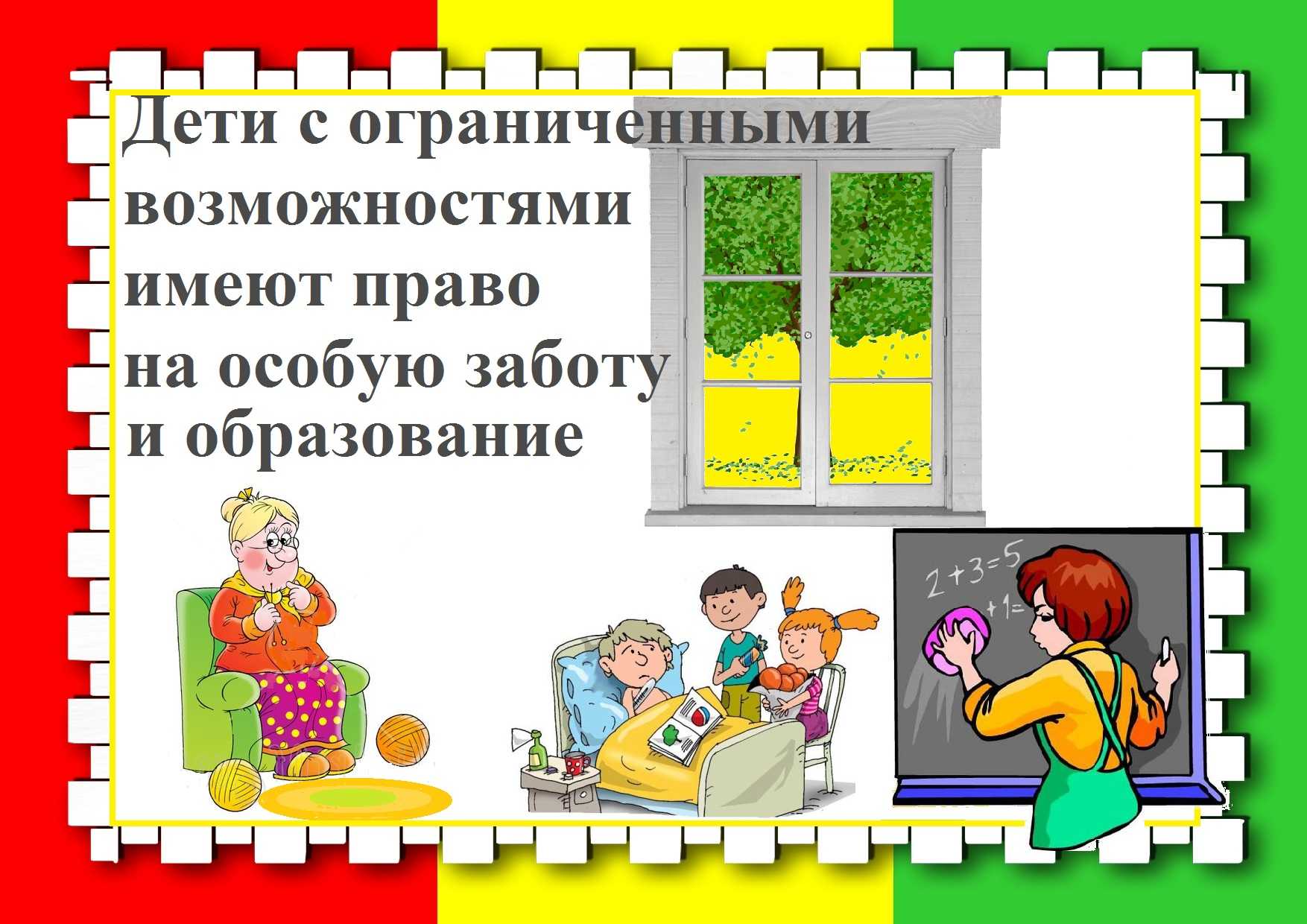 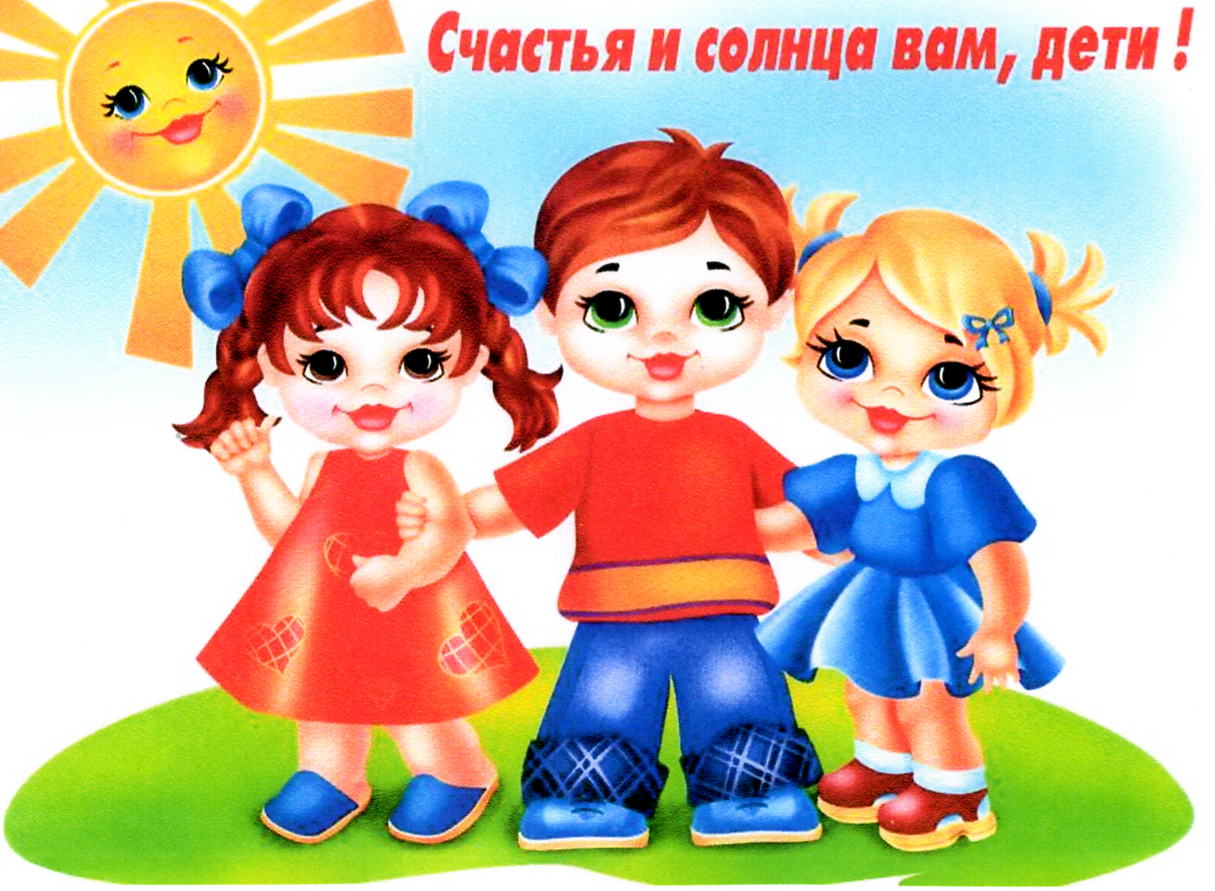 Каждый ребенок имеет право на безопасный образ жизни, на охрану жизни и здоровья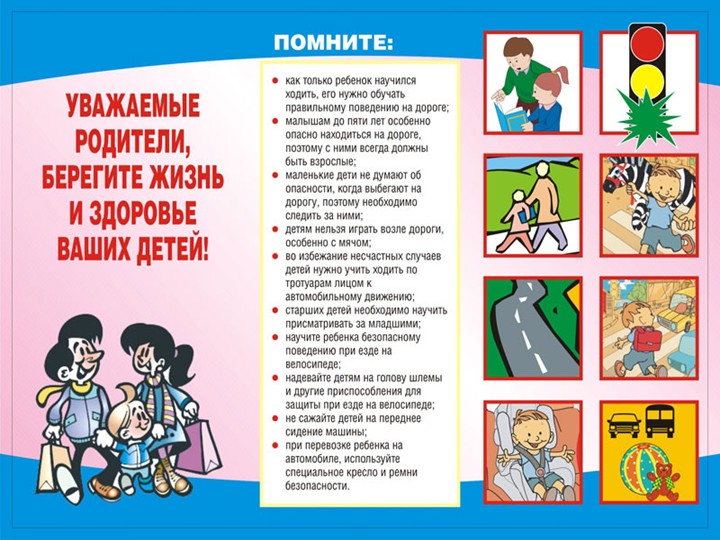 